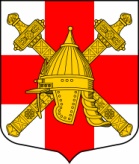 АДМИНИСТРАЦИЯСИНЯВИНСКОГО ГОРОДСКОГО ПОСЕЛЕНИЯКИРОВСКОГО МУНИЦИПАЛЬНОГО РАЙОНА ЛЕНИНГРАДСКОЙ ОБЛАСТИП О С Т А Н О В Л Е Н И Еот «30» декабря 2022 года № 649 Об утверждении муниципальной программы«Развитие и поддержка малого и среднего предпринимательствав Синявинском  городском поселении Кировского муниципальногорайона Ленинградской области на 2023-2025 годы»	В целях реализации эффективной политики поддержки  малого  и среднего  бизнеса Синявинского городского поселения Кировского муниципального района Ленинградской области, в соответствии с Федеральными законами от 06.10.2003                   № 131-ФЗ «Об общих принципах организации местного самоуправления в Российской Федерации», от 24.07.2007 № 209-ФЗ «О развитии малого и среднего предпринимательства в Российской Федерации», Порядком разработки, реализации и оценки эффективности муниципальных программ Синявинского городского поселения Кировского муниципального района Ленинградской области, утвержденным постановлением администрации Синявинского городского поселения от 01.11.2021 № 376, руководствуясь решением совета депутатов от 13.12.2022 № 26 «О бюджете Синявинского городского поселения Кировского муниципального района Ленинградской области на 2023 год и на плановый период 2024 и 2025 годов»:1.Утвердить муниципальную программу «Развитие и поддержка малого и среднего предпринимательства в Синявинском городском поселении Кировского муниципального района Ленинградской области на 2023-2025 годы» согласно приложению.2. Признать утратившим силу постановление администрации Синявинского городского поселения от 27 декабря 2021 года № 444 «Об утверждении муниципальной программы «Развитие и поддержка малого и среднего предпринимательства в Синявинском городском поселении Кировского муниципального района Ленинградской области на 2021-2023 годы».3.Опубликовать настоящее постановление на официальном сайте Синявинского городского поселения Кировского муниципального района Ленинградской области, довести до сведения исполнителей.4.Контроль за исполнением настоящего постановления оставляю за собой.Глава администрации                                                                                         Е.В. ХоменокРассылка: дело, Фонд ПМБ КР ЛО, сектор по общим вопросам администрации Синявинского городского поселения, сектор финансов и экономики администрации Синявинского городского поселения, сайт www.lo-sinyavino.ru.МУНИЦИПАЛЬНАЯ ПРОГРАММА«РАЗВИТИЕ  МАЛОГО И СРЕДНЕГО ПРЕДПРИНИМАТЕЛЬСТВА В СИНЯВИНСКОМ  ГОРОДСКОМ ПОСЕЛЕНИИ КИРОВСКОГО МУНИЦИПАЛЬНОГО РАЙОНА ЛЕНИНГРАДСКОЙ ОБЛАСТИ НА 2023-2025 ГОДЫ»утверждена постановлением администрации Синявинского городского поселения Кировского муниципального района Ленинградской области от 30.12.2022 № 649ПАСПОРТ ПРОГРАММЫ  ОБЩАЯ ХАРАКТЕРИСТИКА ПРОГРАММЫМуниципальная программа «Развитие и поддержка малого и среднего предпринимательства в Синявинском городском поселении Кировского муниципального района Ленинградской области на 2023-2025 годы» (далее – Программа) разработана администрацией Синявинского городского поселения Кировского муниципального района Ленинградской области (далее –  Синявинское городское поселение) при участии Фонда поддержки малого бизнеса Кировского района Ленинградской области (далее – Фонд ПМБ КР ЛО) в соответствии с Федеральным законом от 24 июля 2007 года № 209-ФЗ "О развитии малого и среднего предпринимательства  в  Российской Федерации». Настоящая Программа сформулирована исходя из принципа преемственности и развития по отношению к ранее принятым программам в сфере малого предпринимательства.Раздел I. Основные мероприятия по поддержке малого и среднего предпринимательства  в  Синявинском городском поселенииДля решения поставленных задач Программа содержит план конкретных мероприятий, нацеленных на обеспечение благоприятных условий для развития МСП в  Синявинском городском поселении.Мероприятия плана сгруппированы в семь разделов, характеризующих основные направления поддержки малого и среднего предпринимательства, предусмотренные настоящей Программой:1) нормативно-правовое обеспечение мероприятий Программы;2) развитие инфраструктуры поддержки малого и среднего предпринимательства и повышение эффективности ее использования; 3) финансово-экономическая и ресурсная поддержка малого  и среднего   предпринимательства;4) организационно-методическая поддержка малого и среднего предпринимательства;5) информационная поддержка малого и среднего предпринимательства;6) содействие субъектам малого и среднего предпринимательства в продвижении на товарные рынки;7) программа повышения профессионального мастерства отраслей потребительского рынка.1. Нормативно-правовое обеспечение мероприятий ПрограммыПо данному направлению предусматривается: - анализ действующей нормативно-правовой базы, регулирующей предпринимательскую деятельность; - приведение муниципального законодательства в сфере малого и среднего бизнеса в соответствие с федеральным и областным законодательством; - разработка предложений по созданию оптимальных условий для развития инфраструктуры поддержки малого и среднего предпринимательства;- совершенствование нормативно-правовой базы муниципального уровня, обеспечивающей благоприятный инвестиционный климат.2. Развитие инфраструктуры поддержки малого и среднего предпринимательства и повышение эффективности ее использованияЯвляясь эффективным механизмом реализации сложнейших задач формирования нового сектора экономики, вся инфраструктура по поддержке малого и среднего предпринимательства  нуждается в поддержке, необходимой для своего развития и расширения сферы услуг, оказываемых предпринимателям.В рамках Программы  планируется поддерживать и развивать деятельность существующей инфраструктуры путем оказания ей организационной, информационной, а также финансовой поддержки  Фонда ПМБ КР ЛО.На мероприятия этого раздела из средств местного бюджета в 2023-2025 годов предполагается выделение денежных средств согласно приложению.3. Финансово-экономическая и ресурсная поддержка малого и среднего предпринимательстваПроблему для субъектов МСП в Синявинском городском поселении, особенно для начинающих предпринимателей, создает нехватка финансовых ресурсов, отсутствие оборудования для развития производственного бизнеса, бизнеса по предоставлению различных услуг.В комплекс мероприятий включено оказание имущественной поддержки субъектам малого и среднего предпринимательства органами местного самоуправления в виде передачи во владение и (или) пользование муниципального имущества (зданий, строений, сооружений, нежилых помещений), консультативная помощь начинающим предпринимателям Синявинского городского поселения специалистами Фонда ПМБ КР ЛО, привлечение субъектов МСП к поставке продукции, выполнению работ и оказанию услуг по муниципальному заказу, разъяснение механизма участия в муниципальном заказе.4. Организационно-методическая поддержка малого и среднего предпринимательстваМероприятия данного раздела Программы предусматривают оказание безвозмездных консультационных и образовательных услуг представителям социально незащищенных слоев населения (инвалиды; многодетные родители; члены неполных семей, имеющих иждивенцев; военнослужащие, уволенные в запас; безработные граждане, состоящие на учете в службе занятости Кировского района Ленинградской области), молодежи и субъектам МСП, осуществляющим предпринимательскую деятельность в течение первых двух лет на территории Синявинского городского поселения, а также осуществляющим деятельность в приоритетных для Ленинградской области сферах развития малого и среднего предпринимательства (бытовое обслуживание населения; здравоохранение; физическая культура; социальное обеспечение; жилищно-коммунальное хозяйство). Кроме этого, предусматривается проведение семинаров по основам предпринимательской деятельности для желающих заняться бизнесом, по вопросам поддержки и развития малого и среднего предпринимательства на территории  Синявинского городского поселения в соответствии с мероприятиями региональной и муниципальной программ, повышение уровня знаний предпринимателей в области бухгалтерского учета, налогообложения, обучение основам трудового и экологического законодательства.5. Информационная  и консультационная поддержка малого и среднего предпринимательстваМероприятия данного раздела направлены на формирование положительного образа предпринимателя, пропаганду малого предпринимательства как одного из важнейших факторов развития экономики. Взаимодействие со средствами массовой информации, результатами которого являются целевые радио- и телепередачи, статьи и прочие публикации о деятельности малых предприятий, положительно влияет на создание благоприятных условий для развития предпринимательства в регионе, способствует устранению стереотипов негативного отношения отдельных социальных слоев населения к представителям малого бизнеса.Кроме этого, размещение на сайте Фонда ПМБ КР ЛО (www.cpp-kirovsk.spb.ru) и на сайте  Синявинского городского поселения  (www.lo-sinyavino. ru),  в СМИ,  различных информационных материалов по использованию новых технологий, инструментов и оборудования, привлечения потенциальных инвесторов, освещения юридических аспектов ведения бизнеса и т.д. позволяет субъектам МСП эффективнее вести свой бизнес.С целью расширения возможностей ведения бизнеса предпринимателям предоставляется доступ к сети Интернет за счет материально-технического обеспечения структуры по поддержке предпринимательства (подключение к Интернету в помещениях Фонда ПМБ КР ЛО), осуществляется организация и проведение обучающего семинара по использованию информационно-коммуникационных технологий в бизнесе для субъектов МСП. Учитывая эти факторы в Программе вопросы информационной поддержки выделены в самостоятельный раздел.На мероприятия этого раздела из средств местного бюджета в 2023-2025 годов предполагается выделение денежных средств согласно приложению.6. Содействие субъектам малого и среднего предпринимательствав продвижении на товарные рынкиУчастие в выставках, ярмарках и конкурсах малых предприятий является эффективным средством для продвижения их продукции и услуг на рынок наравне с крупными предприятиями и организациями, позволяет многим субъектам хозяйственной деятельности в кратчайшие сроки найти деловых партнеров и потенциальных инвесторов.      Хорошей традицией будет участие  в  ежегодных районных и областных       конкурсах профессионального мастерства, которые привлекают к себе внимание широких слоев населения, способствуют повышению престижа профессии, профориентации молодежи и повышению социальной эффективности малых предприятий.Большое внимание в рамках Программы будет уделено участию в коллективных экспозициях о развитии малого и среднего бизнеса в регионе, обеспечению участия предпринимателей в выставках-ярмарках регионального, общероссийского и международного масштаба. Поиск поставщиков, заказчиков, заключение договоров не является для предпринимателей единственным позитивным результатом этих мероприятий. Результатом является также открытие новых рыночных ниш, проверка конкурентоспособности, ориентирование в ситуации, сложившейся внутри отрасли, обмен опытом. По оценке экспертов эффективность достижения этих целей возрастает при участии в подобных выставках не менее чем в три раза.7. Программа повышения профессионального мастерства отраслей потребительского рынкаВесомый вклад в развитие малого и среднего предпринимательства в  Синявинском городском поселении вносят мероприятия по повышению профессионального мастерства в потребительской сфере при участии Фонда ПМБ КР ЛО. По данному направлению предусматриваются:- участие в совещаниях по вопросам торговли и общественного питания с руководителями предприятий;- поддержка субъектов МСП, участвующих в конкурсах профессионального мастерства;- повышение квалификации предпринимателей и руководителей малых и средних предприятий в рамках участия в различных проектах и программах;- содействие внешнеэкономической деятельности малых и средних предприятий  Синявинского городского поселения.Раздел II. Экономический эффект от реализации ПрограммыРезультатом реализации мероприятий Программы ожидается ежегодное увеличение числа действующих субъектов малого предпринимательства в  Синявинском городском поселении, в среднем, на 1 единицу, а, следовательно, предполагается ежегодное увеличение налоговых поступлений в бюджет от субъектов малого предпринимательства. За счет обучения и повышения уровня знаний предпринимателей повысится устойчивость деятельности субъектов малого предпринимательства, оптимизируется налогообложение, снизится уровень нарушений в сфере налогового, трудового, экологического законодательства, повысится степень использования информационно-коммуникационных технологий в бизнесе, повысится количество субъектов малого и среднего предпринимательства, принимающих участие в муниципальных заказах.План реализации муниципальной программы Синявинского городского поселения Кировского муниципального района Ленинградской области «Развитие и поддержка малого и среднего предпринимательства в  Синявинском городском поселении Кировского муниципального района Ленинградской областина 2023-2025 годы»Наименование муниципальной программыРазвитие и поддержка малого и среднего предпринимательствав Синявинском  городском поселении Кировского муниципальногорайона Ленинградской области на 2023-2025 годы»Сроки реализации муниципальной программы2023-2025 гг.Ответственный исполнитель муниципальной программыАдминистрация Синявинского городского поселения Кировского муниципального района Ленинградской областиСоисполнители муниципальной программыФонд поддержки малого бизнеса Кировского района Ленинградской областиУчастники муниципальной программыСубъекты малого и среднего предпринимательстваЦель муниципальной программыСодействие государственной политике в области развития малого и среднего предпринимательства на территории  Синявинского городского поселения, повышение темпов развития субъектов малого и среднего предпринимательства (далее - субъектов МСП), обеспечение доступа предприятий к информационным ресурсам, продолжение формирования благоприятного психологического климата для устойчивой деятельности функционирующих и вновь создаваемых субъектов МСП, совершенствование форм и методов информирования населения и субъектов МСП по вопросам, связанным с предпринимательской деятельностью.Задачи муниципальной программы- повышение уровня информированности  субъектов малого и среднего предпринимательства о проводимых мерах государственной поддержки и мерах реализации государственной политики в области развития малого и среднего предпринимательства;- создание благоприятных условий для устойчивой деятельности субъектов малого и среднего предпринимательства;- преодоление и устранение административных барьеров на пути развития малого и среднего предпринимательства;- развитие механизмов содействия субъектам МСП в доступе к финансовым и материальным ресурсам;- повышение социальной эффективности деятельности субъектов МСП путем создания новых рабочих мест;-  содействие в продвижении на рынки товаров и услуг субъектов МСП путем обеспечения их участия в выставках, ярмарках, конкурсах;- предоставление стартовых условий для предпринимательской деятельности представителям социально незащищенных слоев населения и молодежи;- усиление мер муниципальной поддержки представителей МСП, ведущих деятельность в приоритетных для Ленинградской области сферах развития малого и среднего предпринимательства;- предоставление адресной методической, информационной, консультационной, образовательной и правовой поддержки малым и средним предприятиям;- оказание имущественной поддержки субъектам малого и среднего предпринимательства органами местного самоуправления в виде передачи во владение и (или) пользование муниципального имущества, в том числе зданий, строений, сооружений, нежилых помещений, на возмездной основе, безвозмездной основе или на льготных условиях в соответствии с настоящей муниципальной программой развития субъектов малого и среднего предпринимательства Ожидаемые (конечные) результаты реализации муниципальной программыРезультатом реализации мероприятий Программы ожидается ежегодное увеличение числа действующих субъектов малого предпринимательства в Синявинском городском поселении, в среднем, на 1 единицу, а, следовательно, предполагается ежегодное увеличение налоговых поступлений в бюджет от субъектов малого предпринимательства.За счет обучения и повышения уровня знаний предпринимателей повысится устойчивость деятельности субъектов малого предпринимательства, оптимизируется налогообложение, снизится уровень нарушений в сфере налогового, трудового, экологического законодательства, повысится степень использования информационно-коммуникационных технологий в бизнесе, повысится количество субъектов малого и среднего предпринимательства, принимающих участие в муниципальных заказахПодпрограммы муниципальной программы-Проекты, реализуемые в рамках муниципальной программы-Финансовое обеспечение муниципальной программы - всего,в том числе по годам реализацииБюджет Синявинского городского поселения, всего 120,00 (тыс. руб.)2023 г. – 40,00, 2024 г. – 40,00, 2025 г. - 40,00Наименование муниципальной программы, подпрограммы, проекта, структурного элементаОтветственный исполнитель, соисполнитель, участникГоды реализацииОценка расходов (тыс. руб. в ценах соответствующих лет)Оценка расходов (тыс. руб. в ценах соответствующих лет)Оценка расходов (тыс. руб. в ценах соответствующих лет)Оценка расходов (тыс. руб. в ценах соответствующих лет)Оценка расходов (тыс. руб. в ценах соответствующих лет)Наименование муниципальной программы, подпрограммы, проекта, структурного элементаОтветственный исполнитель, соисполнитель, участникГоды реализациивсегофедеральный бюджетобластной бюджетместные бюджетыпрочие источники12345678Муниципальная программа «Развитие и поддержка малого и среднего предпринимательствав  Синявинском городском поселении Кировского муниципального района Ленинградской областина 2023-2025 годы»Администрация Синявинского городского поселения202340,0040,00Муниципальная программа «Развитие и поддержка малого и среднего предпринимательствав  Синявинском городском поселении Кировского муниципального района Ленинградской областина 2023-2025 годы»Администрация Синявинского городского поселения202440,0040,00Муниципальная программа «Развитие и поддержка малого и среднего предпринимательствав  Синявинском городском поселении Кировского муниципального района Ленинградской областина 2023-2025 годы»Администрация Синявинского городского поселения202540,0040,00Итого по муниципальной  программе120,00120,00Процессная частьПроцессная частьПроцессная частьПроцессная частьПроцессная частьПроцессная частьПроцессная частьПроцессная частьКомплекс процессных мероприятий:1. Обеспечение информационной, консультационной, организационно – методической поддержки малого и среднего бизнеса202340,000040,000Комплекс процессных мероприятий:1. Обеспечение информационной, консультационной, организационно – методической поддержки малого и среднего бизнеса202440,000040,000Комплекс процессных мероприятий:1. Обеспечение информационной, консультационной, организационно – методической поддержки малого и среднего бизнеса202540,000040,000Комплекс процессных мероприятий:1. Обеспечение информационной, консультационной, организационно – методической поддержки малого и среднего бизнесаИтого120,0000120,0001.1. Субсидии организациям, образующим инфраструктуру поддержки субъектов малого и среднего предпринимательства, для возмещения затрат, связанных с оказанием безвозмездных информационных, консультационных и образовательных услуг в сфере предпринимательской деятельности:202340,000040,0001.1. Субсидии организациям, образующим инфраструктуру поддержки субъектов малого и среднего предпринимательства, для возмещения затрат, связанных с оказанием безвозмездных информационных, консультационных и образовательных услуг в сфере предпринимательской деятельности:202440,000040,0001.1. Субсидии организациям, образующим инфраструктуру поддержки субъектов малого и среднего предпринимательства, для возмещения затрат, связанных с оказанием безвозмездных информационных, консультационных и образовательных услуг в сфере предпринимательской деятельности:202540,000040,0001.1. Субсидии организациям, образующим инфраструктуру поддержки субъектов малого и среднего предпринимательства, для возмещения затрат, связанных с оказанием безвозмездных информационных, консультационных и образовательных услуг в сфере предпринимательской деятельности:Итого120,0000120,000-  Внесение предложений по совершенствованию законодательства Ленинградской области в сфере поддержки малого и среднего предпринимательства.Начальник управления по общим и правовым  вопросам  администрации Синявинского городского поселения202300000-  Внесение предложений по совершенствованию законодательства Ленинградской области в сфере поддержки малого и среднего предпринимательства.Начальник управления по общим и правовым  вопросам  администрации Синявинского городского поселения202400000-  Внесение предложений по совершенствованию законодательства Ленинградской области в сфере поддержки малого и среднего предпринимательства.Начальник управления по общим и правовым  вопросам  администрации Синявинского городского поселения202500000-  Внесение предложений по совершенствованию законодательства Ленинградской области в сфере поддержки малого и среднего предпринимательства.Итого00000-  Создание и пополнение базы данных действующих законодательных и нормативных актов, регулирующих предпринимательскую деятельность на всех уровнях.Специалист сектора по общим вопросам администрации Синявинского городского поселения202300000-  Создание и пополнение базы данных действующих законодательных и нормативных актов, регулирующих предпринимательскую деятельность на всех уровнях.Специалист сектора по общим вопросам администрации Синявинского городского поселения202400000-  Создание и пополнение базы данных действующих законодательных и нормативных актов, регулирующих предпринимательскую деятельность на всех уровнях.Специалист сектора по общим вопросам администрации Синявинского городского поселения202500000-  Создание и пополнение базы данных действующих законодательных и нормативных актов, регулирующих предпринимательскую деятельность на всех уровнях.Итого00000- Совершенствование нормативно-правовых  актов, муниципального заказа и закупок, способствующих непосредственному участию субъектов малого предпринимательства в поставках для нужд муниципального образования продукции и услуг.Ведущий специалист управления по общим и правовым вопросам администрации Синявинского городского поселения202300000- Совершенствование нормативно-правовых  актов, муниципального заказа и закупок, способствующих непосредственному участию субъектов малого предпринимательства в поставках для нужд муниципального образования продукции и услуг.Ведущий специалист управления по общим и правовым вопросам администрации Синявинского городского поселения202400000- Совершенствование нормативно-правовых  актов, муниципального заказа и закупок, способствующих непосредственному участию субъектов малого предпринимательства в поставках для нужд муниципального образования продукции и услуг.Ведущий специалист управления по общим и правовым вопросам администрации Синявинского городского поселения202500000- Совершенствование нормативно-правовых  актов, муниципального заказа и закупок, способствующих непосредственному участию субъектов малого предпринимательства в поставках для нужд муниципального образования продукции и услуг.Итого00000- Развитие инфраструктуры поддержки малого предпринимательства и повышение эффективности ее использованияАдминистрация Синявинского городского поселения202300000- Развитие инфраструктуры поддержки малого предпринимательства и повышение эффективности ее использованияАдминистрация Синявинского городского поселения202400000- Развитие инфраструктуры поддержки малого предпринимательства и повышение эффективности ее использованияАдминистрация Синявинского городского поселения202500000- Развитие инфраструктуры поддержки малого предпринимательства и повышение эффективности ее использованияИтого00000-  Консультационная помощьначинающим предпринимателямФонд ПМБ КР ЛО20235,00005,000-  Консультационная помощьначинающим предпринимателямФонд ПМБ КР ЛО20245,00005,000-  Консультационная помощьначинающим предпринимателямФонд ПМБ КР ЛО20255,00005,000-  Консультационная помощьначинающим предпринимателямИтого15,000015,000- Предоставление доступа к муниципальным заказам для субъектов малого предпринимательстваСектор муниципального заказа администрации Синявинского городского поселения202300000- Предоставление доступа к муниципальным заказам для субъектов малого предпринимательстваСектор муниципального заказа администрации Синявинского городского поселения202400000- Предоставление доступа к муниципальным заказам для субъектов малого предпринимательстваСектор муниципального заказа администрации Синявинского городского поселения202500000- Предоставление доступа к муниципальным заказам для субъектов малого предпринимательстваИтого00000- Повышение уровня знаний в сфере поддержки малого предпринимательстваФонд ПМБ КР ЛО202300000- Повышение уровня знаний в сфере поддержки малого предпринимательстваФонд ПМБ КР ЛО202400000- Повышение уровня знаний в сфере поддержки малого предпринимательстваФонд ПМБ КР ЛО202500000- Повышение уровня знаний в сфере поддержки малого предпринимательстваИтого00000- Проведение семинаров по основам предпринимательской деятельности, вопросам поддержки и развития малого предпринимательства на территории Синявинского городского поселенияФонд ПМБ КР ЛО20235,00005,000- Проведение семинаров по основам предпринимательской деятельности, вопросам поддержки и развития малого предпринимательства на территории Синявинского городского поселенияФонд ПМБ КР ЛО20245,00005,000- Проведение семинаров по основам предпринимательской деятельности, вопросам поддержки и развития малого предпринимательства на территории Синявинского городского поселенияФонд ПМБ КР ЛО20255,00005,000- Проведение семинаров по основам предпринимательской деятельности, вопросам поддержки и развития малого предпринимательства на территории Синявинского городского поселенияИтого15,000015,000- Оказание консультационной помощи представителям малого бизнеса, работникам и работодателям по вопросам обучения и основам трудового законодательстваФонд ПМБ КР ЛО202315,000015,000- Оказание консультационной помощи представителям малого бизнеса, работникам и работодателям по вопросам обучения и основам трудового законодательстваФонд ПМБ КР ЛО202415,000015,000- Оказание консультационной помощи представителям малого бизнеса, работникам и работодателям по вопросам обучения и основам трудового законодательстваФонд ПМБ КР ЛО202515,000015,000- Оказание консультационной помощи представителям малого бизнеса, работникам и работодателям по вопросам обучения и основам трудового законодательстваИтого45,000045,000-Организационная и консультационная поддержка малого предпринимательства, зарегистрированного и ведущего деятельность на территории Синявинского городского поселенияФонд ПМБ КР ЛО202310,000010,000-Организационная и консультационная поддержка малого предпринимательства, зарегистрированного и ведущего деятельность на территории Синявинского городского поселенияФонд ПМБ КР ЛО202410,000010,000-Организационная и консультационная поддержка малого предпринимательства, зарегистрированного и ведущего деятельность на территории Синявинского городского поселенияФонд ПМБ КР ЛО202510,000010,000-Организационная и консультационная поддержка малого предпринимательства, зарегистрированного и ведущего деятельность на территории Синявинского городского поселенияИтого30,000030,000- Содействие субъектам малого предпринимательства в продвижении на товарные рынки: участие в областных, районных выставках, ярмарках, конкурсахАдминистрация  Синявинскогогородского поселения,Фонд ПМБ КР ЛО20235,00005,000- Содействие субъектам малого предпринимательства в продвижении на товарные рынки: участие в областных, районных выставках, ярмарках, конкурсахАдминистрация  Синявинскогогородского поселения,Фонд ПМБ КР ЛО20245,00005,000- Содействие субъектам малого предпринимательства в продвижении на товарные рынки: участие в областных, районных выставках, ярмарках, конкурсахАдминистрация  Синявинскогогородского поселения,Фонд ПМБ КР ЛО20255,00005,000- Содействие субъектам малого предпринимательства в продвижении на товарные рынки: участие в областных, районных выставках, ярмарках, конкурсахИтого15,000015,000- Подготовка и проведение совещаний по вопросам торговли и общественного питания с руководителями предприятий, предпринимателями по итогам работы отрасли за год и перспективным задачамСектор по общим вопросам администрации Синявинского городского поселения202300000- Подготовка и проведение совещаний по вопросам торговли и общественного питания с руководителями предприятий, предпринимателями по итогам работы отрасли за год и перспективным задачамСектор по общим вопросам администрации Синявинского городского поселения202400000- Подготовка и проведение совещаний по вопросам торговли и общественного питания с руководителями предприятий, предпринимателями по итогам работы отрасли за год и перспективным задачамСектор по общим вопросам администрации Синявинского городского поселения202500000- Подготовка и проведение совещаний по вопросам торговли и общественного питания с руководителями предприятий, предпринимателями по итогам работы отрасли за год и перспективным задачамИтого00000- Поддержка субъектов малого предпринимательства для участия в конкурсах профессионального мастерстваСектор по общим вопросам администрации Синявинского городского поселения202300000- Поддержка субъектов малого предпринимательства для участия в конкурсах профессионального мастерстваСектор по общим вопросам администрации Синявинского городского поселения202400000- Поддержка субъектов малого предпринимательства для участия в конкурсах профессионального мастерстваСектор по общим вопросам администрации Синявинского городского поселения202500000- Поддержка субъектов малого предпринимательства для участия в конкурсах профессионального мастерстваИтого000002. Оказание имущественной поддержки субъектам малого и среднего предпринимательства   органами местного самоуправления в виде передачи во владение и (или) пользование муниципального имущества, в том, числе зданий, строений,  сооружений, нежилых помещений, оборудования, транспортных средств на возмездной основе, безвозмездной основе или на льготных условияхСектор управления муниципальным имуществом администрации Синявинского городского поселения2023000002. Оказание имущественной поддержки субъектам малого и среднего предпринимательства   органами местного самоуправления в виде передачи во владение и (или) пользование муниципального имущества, в том, числе зданий, строений,  сооружений, нежилых помещений, оборудования, транспортных средств на возмездной основе, безвозмездной основе или на льготных условияхСектор управления муниципальным имуществом администрации Синявинского городского поселения2024000002. Оказание имущественной поддержки субъектам малого и среднего предпринимательства   органами местного самоуправления в виде передачи во владение и (или) пользование муниципального имущества, в том, числе зданий, строений,  сооружений, нежилых помещений, оборудования, транспортных средств на возмездной основе, безвозмездной основе или на льготных условияхСектор управления муниципальным имуществом администрации Синявинского городского поселения2025000002. Оказание имущественной поддержки субъектам малого и среднего предпринимательства   органами местного самоуправления в виде передачи во владение и (или) пользование муниципального имущества, в том, числе зданий, строений,  сооружений, нежилых помещений, оборудования, транспортных средств на возмездной основе, безвозмездной основе или на льготных условияхИтого000002.1. Оказание муниципальной преференции в виде предоставления органами местного самоуправления имущественного комплекса, состоящего из котельной, земельного участка для эксплуатации котельной, расположенных по адресу: Ленинградская область, Кировский район, г.п. Синявино, ул. Кравченко, № 10а, и тепловых сетей от газовой котельной по ул. Кравченко, № 10а, в аренду без проведения торговСектор управления муниципальным имуществом администрации Синявинского городского поселения2023000002.1. Оказание муниципальной преференции в виде предоставления органами местного самоуправления имущественного комплекса, состоящего из котельной, земельного участка для эксплуатации котельной, расположенных по адресу: Ленинградская область, Кировский район, г.п. Синявино, ул. Кравченко, № 10а, и тепловых сетей от газовой котельной по ул. Кравченко, № 10а, в аренду без проведения торговСектор управления муниципальным имуществом администрации Синявинского городского поселения2024000002.1. Оказание муниципальной преференции в виде предоставления органами местного самоуправления имущественного комплекса, состоящего из котельной, земельного участка для эксплуатации котельной, расположенных по адресу: Ленинградская область, Кировский район, г.п. Синявино, ул. Кравченко, № 10а, и тепловых сетей от газовой котельной по ул. Кравченко, № 10а, в аренду без проведения торговСектор управления муниципальным имуществом администрации Синявинского городского поселения2025000002.1. Оказание муниципальной преференции в виде предоставления органами местного самоуправления имущественного комплекса, состоящего из котельной, земельного участка для эксплуатации котельной, расположенных по адресу: Ленинградская область, Кировский район, г.п. Синявино, ул. Кравченко, № 10а, и тепловых сетей от газовой котельной по ул. Кравченко, № 10а, в аренду без проведения торговИтого00000